РЕГЛАМЕНТ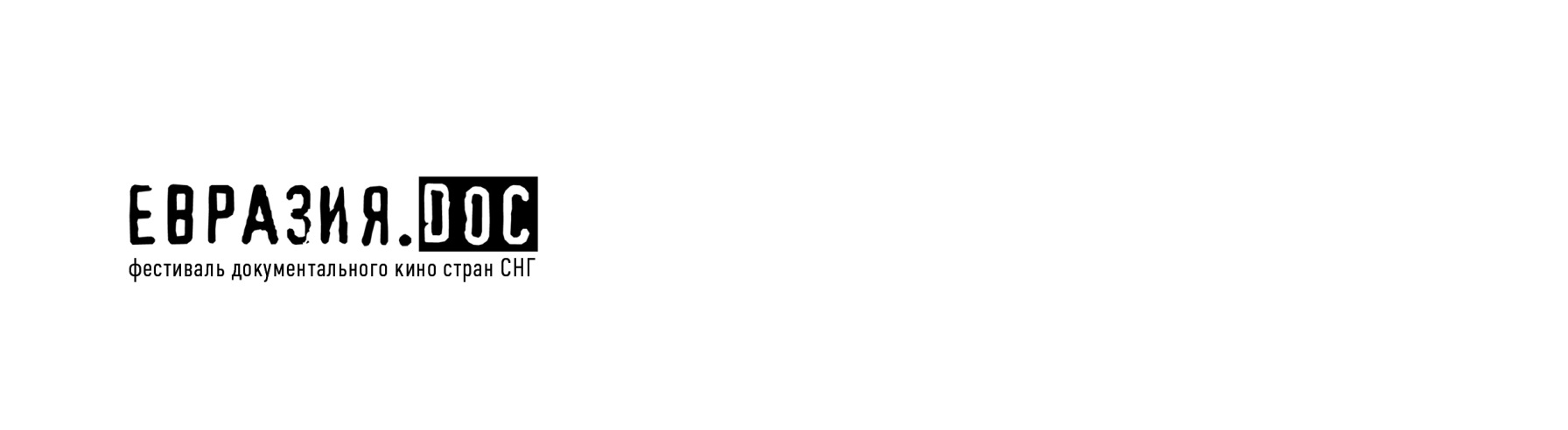 Молодёжного конкурса документального кино «Евразия.doc: 4 минуты»1. Молодёжный конкурс документального кино «Евразия.doc: 4 минуты» (далее — Конкурс) проводится в целях поддержки и профессионального роста творческой молодёжи, привлечения внимания к общественно значимым проблемам и демонстрации успешных примеров деятельности гражданского общества в странах СНГ. Мероприятие проходит в рамках Фестиваля документального кино стран СНГ «Евразия.doc» и является его молодёжной секцией. 2. Организаторы Конкурса:— Фонд поддержки гуманитарных и творческих проектов «Движение»; — Продюсерский центр «Студия Третий Рим»; — Сообщество журналистов России и Беларуси «Друзья-Сябры».3. В Конкурсе могут принимать участие молодые люди в возрасте от 18 до 30 лет из стран СНГ. 4. Задача команд-участников Конкурса — снять короткометражный документальный фильм общей продолжительностью не более 4 минут 00 секунд. Фильм должен быть посвящён реальной общественно значимой проблеме, а также показать процесс её решения силами конкретных людей (которыми могут быть гражданские активисты, местные должностные лица, представители локальных сообществ и др.) и доведён до логического конца — решения социальной проблемы или создания предпосылок для её преодоления. 5. Съёмки фильмов могут проходить в любой точке СНГ, участникам Конкурса нет необходимости лично присутствовать на церемонии его открытия.6. Конкурс проводится в 2017 году в следующем порядке: — 25 июля, 12:00 (по времени Москвы и Минска) — церемония открытия Конкурса (с общедоступной онлайн-трансляцией); начало приёма конкурсных работ.— 25 июля – 5 сентября (до 12:00) — съёмка фильмов командами-участниками Конкурса. Полностью готовый фильм размещается на видеохостинге YouTube (с возможностью общедоступного просмотра). Ссылка на видеоматериал с информацией о команде участников-создателей фильма и контактными сведениями присылается в Оргкомитет по электронной почте: info@eurasia.film— 25 августа – 5 сентября — просмотр работ Конкурса членами жюри (в составе профессиональных режиссёров, кинокритиков, журналистов, представителей общественного сектора и других экспертов). — 25 – 29 сентября — церемония закрытия Конкурса, показ фильмов-победителей на большом экране (в рамках фестиваля документального кино стран СНГ «Евразия.doc»). 7. Количество человек в каждой из команд-участников Конкурсе — не более 5. 8. В созданных в рамках Конкурса фильмах не допускаются экстремистские высказывания и иные нарушения норм законодательства, этики и морали. 9. Состав Оргкомитета и жюри Конкурса, а также порядок оценки работ приводятся в дополнительных приложениях к настоящему Регламенту. 10. Фестиваль «Евразия.DOC», в рамках которого проводится Конкурс, включён в план-смету мероприятий, реализуемых при поддержке Международного фонда гуманитарного сотрудничества стран-участниц СНГ (МФГС) в 2017 году.